Lampiran  9 : Dokumentasi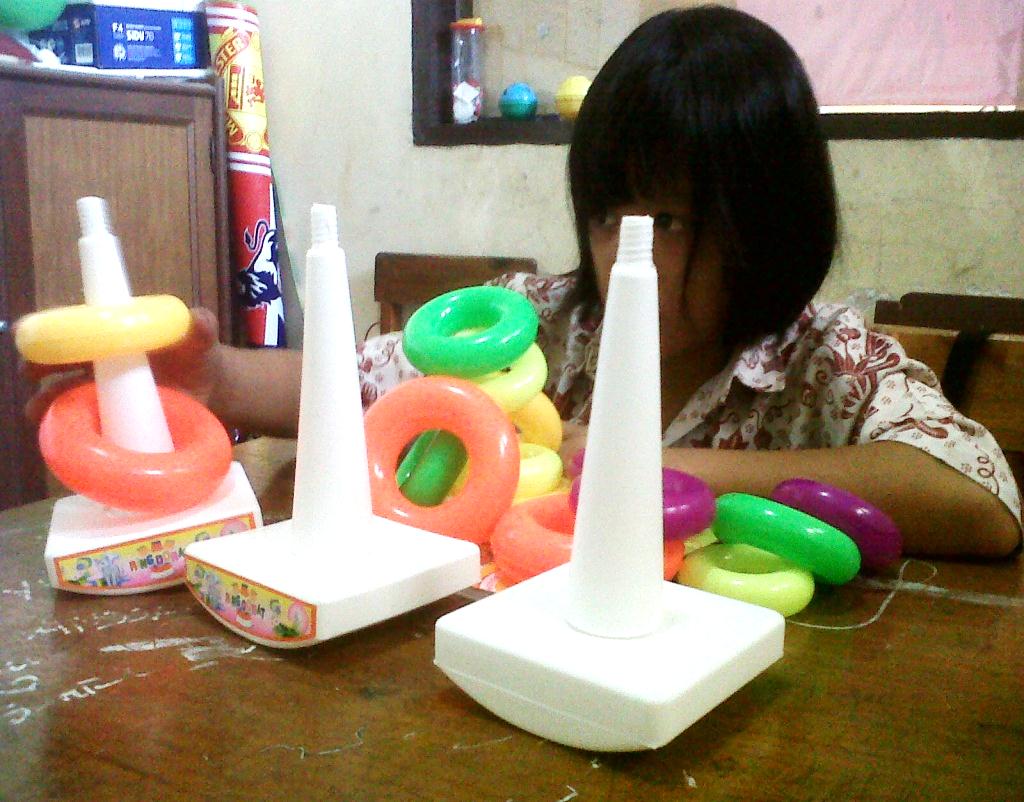 Siswa RN belajar menghitung menggunakan media menara hitung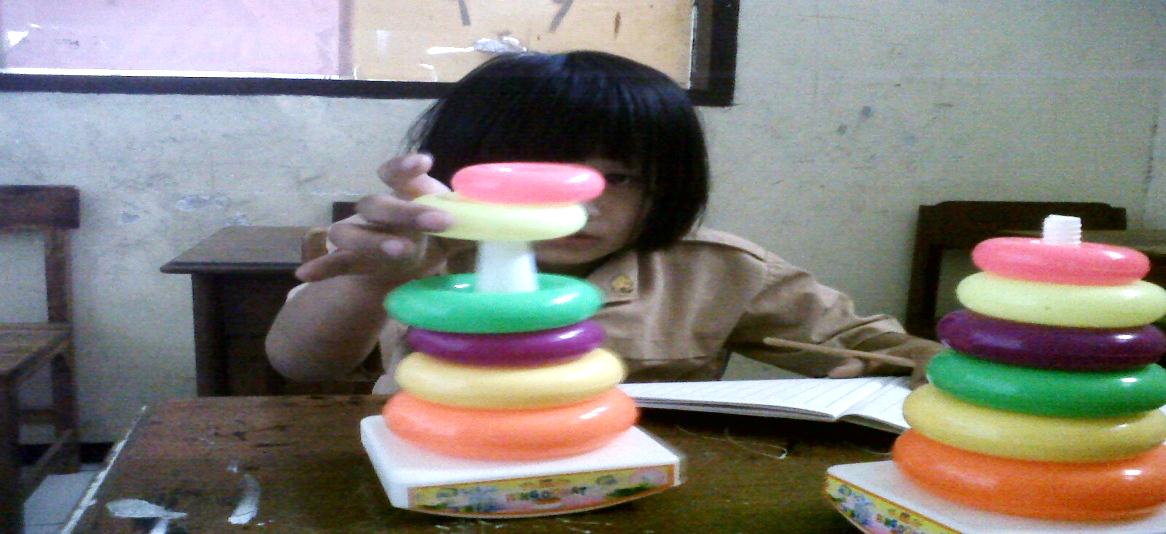 Siswa RN praktek menghitung  menggunakan media menara hitung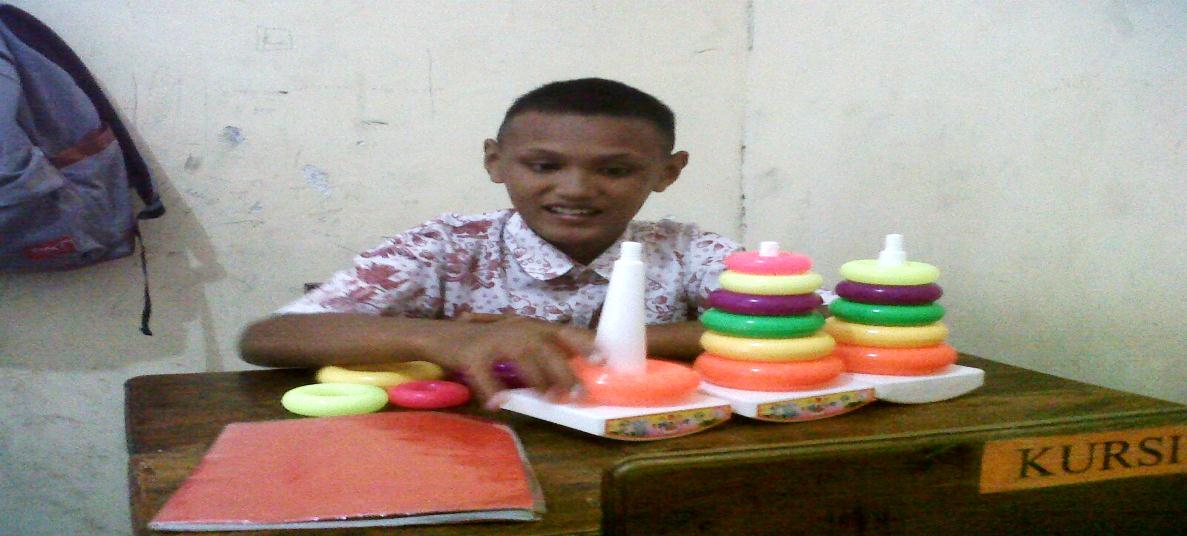 Siswa NW belajar menghitung menggunakan media menara hitung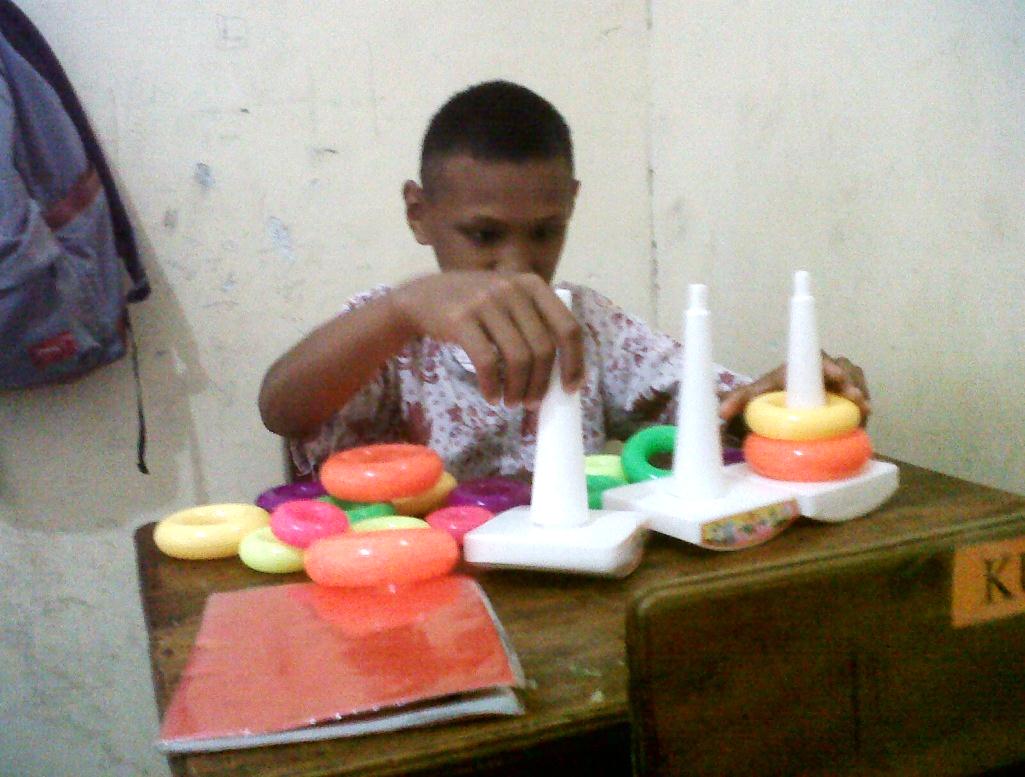 Siswa NW praktek menghitung  menggunakan media menara hitung